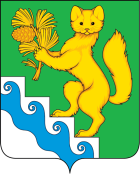 БОГУЧАНСКИЙ РАЙОННЫЙ СОВЕТ ДЕПУТАТОВРЕШЕНИЕ (ПРОЕКТ)          .       .2022                               с. Богучаны                                     №В соответствии с Федеральным законом № 131-ФЗ от 06.10.2003 «Об общих принципах организации местного самоуправления в Российской Федерации», Законом Красноярского края № 8-3290 от 26.05.2009 года "О порядке разграничения имущества между муниципальными образованиями края", руководствуясь Уставом Богучанского района Красноярского края, Богучанский районный Совет депутатов, Решил:1.    Внести в Решение Богучанского районного Совета депутатов от 21.04.2022 № 22/1-176  «Об утверждении перечня имущества, подлежащего передаче из муниципальной собственности Красногорьевского сельсовета в собственность муниципального образования Богучанский район в порядке разграничения» следующие изменения: приложение изложить в новой редакции согласно приложению к настоящему решению.Контроль за исполнением настоящего решения возложить на постоянную комиссию по бюджету, финансам, налоговой политике, экономике, и муниципальной собственности (А.Н. Горбачев).Настоящее решение вступает в силу со дня подписания, подлежит опубликованию в Официальном вестнике Богучанского района и размещению на официальном сайте муниципального образования Богучанский район (http://boguchanskij-rajonnyij-sovet).       О внесении изменений в Решение Богучанского районного Совета депутатов от 21.04.2022 № 22/1-176 «Об утверждении перечня имущества, подлежащего передаче из муниципальной собственности Красногорьевского сельсовета в собственность муниципального образования Богучанский район в порядке разграничения»Председатель Богучанскогорайонного Совета депутатов О. А. Шишкова_________________«___»____________2022 годаГлава Богучанского района А. С. Медведев_________________«___» ____________2022 года